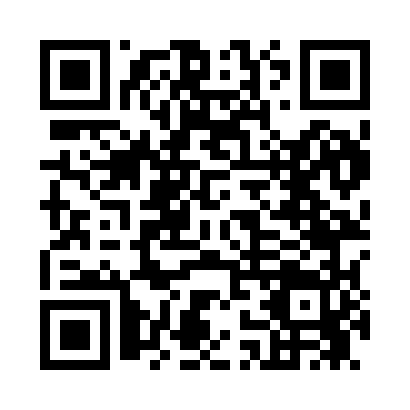 Prayer times for Verden, Oklahoma, USAMon 1 Jul 2024 - Wed 31 Jul 2024High Latitude Method: Angle Based RulePrayer Calculation Method: Islamic Society of North AmericaAsar Calculation Method: ShafiPrayer times provided by https://www.salahtimes.comDateDayFajrSunriseDhuhrAsrMaghribIsha1Mon4:566:221:365:248:5110:162Tue4:576:231:375:248:5010:163Wed4:586:231:375:248:5010:164Thu4:586:241:375:258:5010:155Fri4:596:241:375:258:5010:156Sat5:006:251:375:258:5010:157Sun5:006:251:375:258:5010:148Mon5:016:261:385:258:4910:149Tue5:026:261:385:258:4910:1310Wed5:026:271:385:258:4910:1311Thu5:036:271:385:258:4810:1212Fri5:046:281:385:268:4810:1213Sat5:056:291:385:268:4810:1114Sun5:066:291:385:268:4710:1015Mon5:076:301:385:268:4710:1016Tue5:086:311:395:268:4610:0917Wed5:086:311:395:268:4610:0818Thu5:096:321:395:268:4510:0819Fri5:106:331:395:268:4410:0720Sat5:116:331:395:268:4410:0621Sun5:126:341:395:268:4310:0522Mon5:136:351:395:268:4310:0423Tue5:146:351:395:268:4210:0324Wed5:156:361:395:268:4110:0225Thu5:166:371:395:258:4110:0126Fri5:176:381:395:258:4010:0027Sat5:186:381:395:258:399:5928Sun5:196:391:395:258:389:5829Mon5:206:401:395:258:379:5730Tue5:216:411:395:258:379:5631Wed5:226:411:395:258:369:55